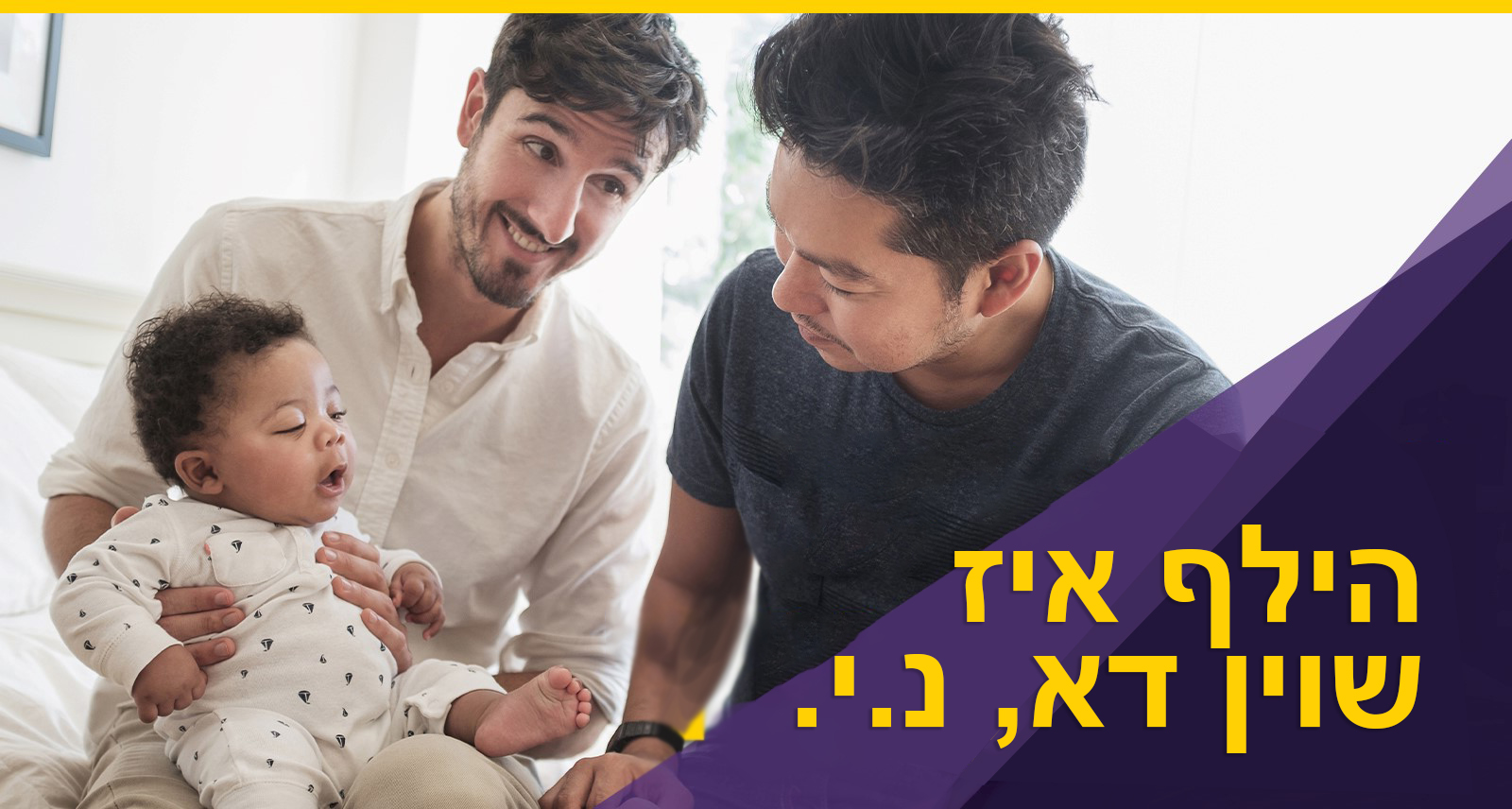 קאוויד-19 האט אייך באמת צוריקגעשטעלט. איר וואונדערט זיך יעדן טאג - ״וויאזוי וועל איך זיך אן עצה געבן?״ הילף איז פארהאן. איר קענט זיין בארעכטיגט פאר דערם ניו יארק סטעיט ׳עמערדזשענסי רענט הילף פראגראם׳דער ניו יארק סטעיט ׳עמערדזשענסי רענט הילף פראגראם׳ (ERAP) העלפט בארעכטיגטע הויזגעזינדער וואס זענען הינטערשטעליג אויף רענט און וואס האבן מיטגעמאכט פינאנציעלע שוועריגקייטן צוליב קאוויד-19, און שטייען אויס היימלאזיגקייט אדער אומסטאבילע וואוינונגס אומשטענדן. אין צוגאב קען דער פראגראם געבן צייטווייליגע רענט הילף און הילף מיט אומבאצאלטע יוּטיליטי בּילס.בארעכטיגטע איינוואוינער דארפן טרעפן צו די פאלגענדע תנאים:די ׳גראָס׳ (בעפאר-שטייער) פארדינסטן זענען נישט העכער 80 פראצענט פון דער מיטל-פונקט פון פארדינסטן אין דעם געגנט, וועלכס איז אנדערש לויט די קאונטי און הויזגעזינד גרויסקייט.א הויזגעזינד מיטגליד האט באקומען ארבעטסלאזיגקייט בענעפיטן (אנעמפלאוימענט), אדער פארקלענערטע פארדינסטן, אדער האט זיך געטראפן מיט גרעסערע הוצאות, אדער האט מיטגעמאכט אנדערע פינאנציעלע שוועריגקייטן אלס א דירעקטע אדער אומדירעקטע תוצאה פון דער קאוויד-19 פאנדעמיע.דער אפּליקאנט איז שולדיג הינטערשטעליגע רענט ביי זייער איצטיגער וואוינונג.די דאזיגע הילף קען באצאלן ביז 12 חדשים הינטערשטעליגע רענט און, פאר געוויסע הויזגעזינדער, באצאלן ביז 3 חדשים צוקונפטיגע רענט. דער פראגראם קען אויך באצאלן ביז 12 חדשים הינטשטעליגע עלעקטריק אדער גאז בילס וואס מען איז שולדיג. ביטע באמערקט, באצאלונגען וועלן נאר ארויסגעגעבן ווערן דירעקט צו דעם לענדלארד.אפליקאציעס קען מען אריינגעבן אנליין ביי nysrenthelp.otda.ny.gov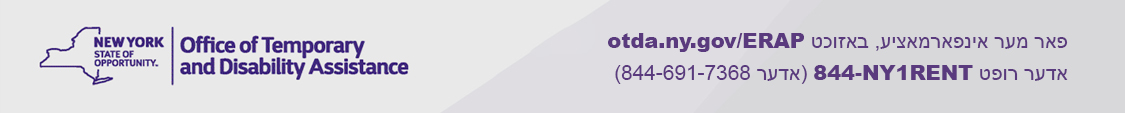 (Rev. 08/21)[Insert logo and contact info here]